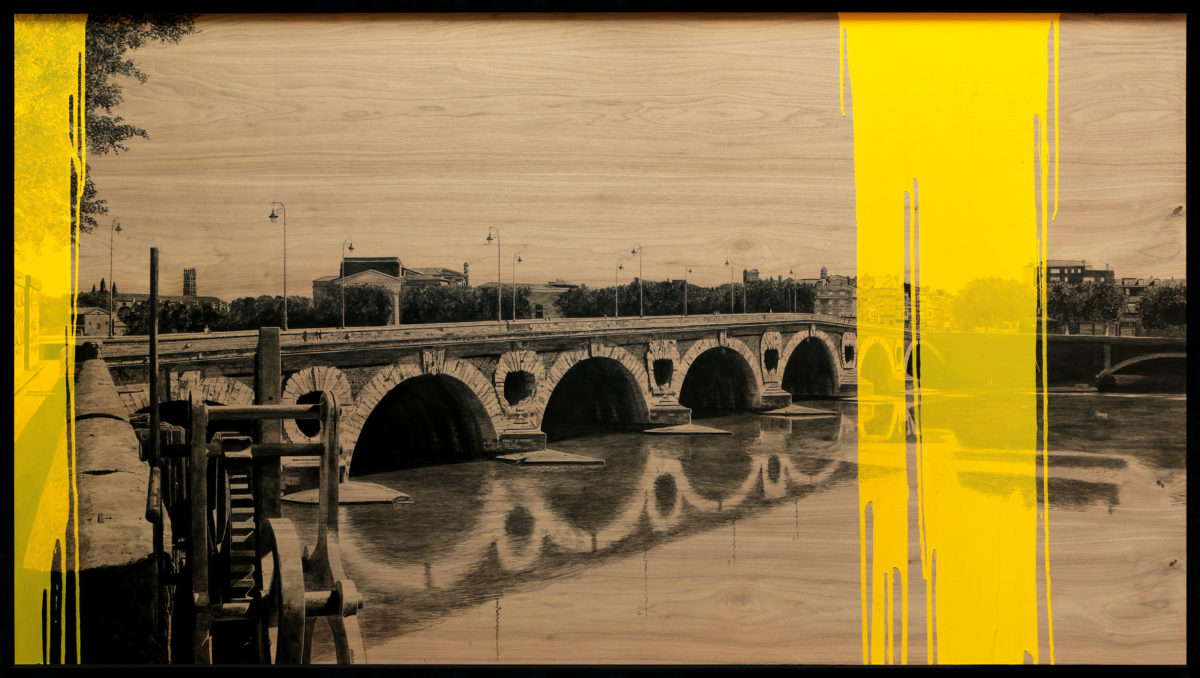 Laurent Minguet – Pont NeufBulletin d’inscription
XXIe  GALVANI - CARRERE CUP18 et 19 septembre 2021Nom & Prénom .......................................................................................Adresse :…………………………………………………………………….....Code postal : …………………     Ville : …………….......  Téléphone : ……………………………Club : ………………………………………………………………………….N° de Licence : ………………………                    Handicap : ………...Je serai accompagné (e) de : …………………personne(s).Jour et tranche horaire choisis : …………………………………………À retourner par mail à cette adresse ariane.provot@golfclubdetoulouse.fr